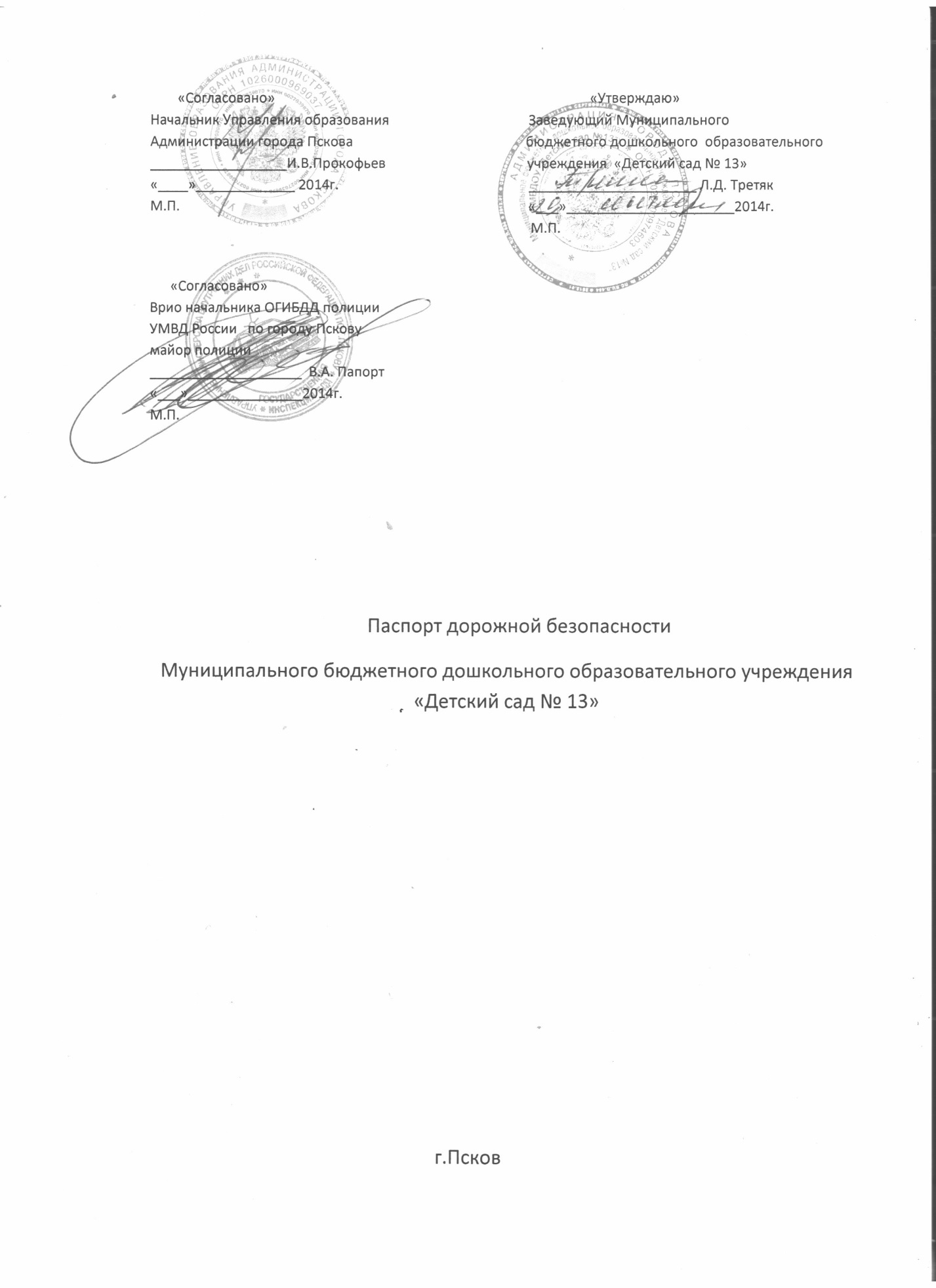 Общие сведенияПолное наименование учреждения            Муниципальное  бюджетное дошкольное образовательное  учреждение  «Детский сад № 13»Сокращенное наименование учреждения  МБДОУ «Детский сад № 13»Тип ДОУ             детский садЮридический адрес:  180005, г. Псков, ул. Лесная,  д.20Фактический адрес:   180005, г. Псков, ул. Лесная,  д.20Телефон, факс, электронный адрес: 73-60-81/73-60-81, e-mail: org2010@pskovedu.ru pskov.mdou13.@yandex.ruРуководство образовательного учреждения:Заведующий    Третяк Людмила Дмитриевна                            73-60-81,                                                          (Ф.И.О.полностью)	  (тел .рабочий, сотовый по желанию)Заместитель заведующего по УВР:   ______нет_________                    ____________________                                                                                                 (Ф.И.О.полностью)	                                   (тел .рабочий, сотовый по желанию)Ответственные работники за мероприятия по профилактике детского дорожно-транспортного травматизма    Третяк Людмила Дмитриевна                    Заведующий                             73-60-81, 89532360591                    (Ф.И.О.полностью)	(должность)	                           (тел .рабочий, сотовый по желанию)Количество учащихся                            35Наличие уголка по БДД                имеется, групповая старшей группы	(если имеется, указать место расположение)Наличие класса по БДД	нет___________________________	(если имеется, указать место расположение)Наличие автогородка (площадки) по БДД            нет_________________________Наличие автобуса в образовательном учреждении      нет_____________________Время занятий в образовательном учреждении:   с 7.00 до 19.00 часовТелефоны оперативных служб:            73-60-81